KẾ HOẠCHV/v tổ chức chuyên đề, bài học minh họa năm học 2021-2022Căn cứ vào kế hoạch số 86/KH-THCS, ngày 27 tháng 10 năm 2021 của Hiệu trưởng trường Trung học Cơ sở Thị Trấn về việc xây dựng Kế hoạch năm học 2021- 2022;Tổ Khoa học tự nhiên xây dựng kế hoạch tổ chức chuyên đề, bài học minh họa năm học 2021-2022 như sau:I. MỤC ĐÍCH YÊU CẦUTạo điều kiện để giáo viên được nghiên cứu, thảo luận, trao đổi kinh nghiệm về những biện pháp, sử dụng, vận dụng phương pháp nghiệp vụ sư phạm vào dạy học. Tích cực đổi mới phương pháp dạy học, đổi mới kiểm tra, đánh giá; chú trọng ứng dụng có hiệu quả công nghệ thông tin trong dạy học, nhằm tạo sự chuyển biến tích cực về chất lượng giáo dục của nhà trường.Tạo điều kiện để giáo viên trong tổ có cùng chuyên môn trao đổi kinh nghiệm với nhau trong công tác giảng dạy, cùng nhau xây dựng và tìm ra phương pháp, biện pháp hữu hiệu vận dụng vào công tác giảng dạy, giáo dục học sinh.II. NỘI DUNG THỰC HIỆNTiếp tục nâng cao nhận thức và năng lực về công tác tổ chức các hoạt động giáo dục và giảng dạy đáp ứng yêu cầu đổi mới của ngành cho giáo viên của nhà trường.Xây dựng các chuyên đề về ứng dụng công nghệ thông tin trong giảng dạy, các chuyên đề về đổi mới kiểm tra, đánh giá, đổi mới công tác chủ nhiệm lớp, nghiên cứu khoa học sư phạm ứng dụng. Những vấn đề cần thiết, những vấn đề có tính bức xúc của bộ môn, những vấn đề được xem là khó đối với giáo viên trong công tác dạy học.	Các giải pháp thực hiện công tác bồi dưỡng học sinh giỏi và phụ đạo học sinh yếu kém, những kinh nghiệm, phương pháp bồi dưỡng học sinh giỏi của các giáo viên bộ môn.	Việc sử dụng thiết bị dạy học theo hướng đổi mới, thực hiện tự làm và cải tiến các đồ dùng thiết bị dạy học; nâng cao kỹ năng thực hành cho học sinh và phát huy tính tích cực của học sinh trong các giờ thực hành thí nghiệm; các chuyên đề về thực hành thí nghiệm, rèn luyện kỹ năng tự học, tự nghiên cứu cho học sinh, chống dạy học theo kiểu đọc-chép, đảm bảo cân đối giữa việc truyền thụ kiến thức và rèn luyện kỹ năng cho học sinh theo chuẩn kiến thức kỹ năng của chương trình giáo dục THCS.III. QUÁ TRÌNH THỰC HIỆN	Lựa chọn chuyên đề: những vấn đề nêu ra trong chuyên đề phải là những vấn đề thiết thực, cấp bách; là những vướng mắc mà giáo viên cần tháo gỡ trong chuyên môn.	Chọn giáo viên có năng lực chuyên môn vững vàng để giao nhiệm vụ viết báo cáo và dạy minh hoạ chuyên đề	Lựa chọn thời gian tổ chức chuyên đề cần phù hợp với nội dung chương trình giảng dạy.IV. TỔ CHỨC THỰC HIỆN	1. Đối với tổ chuyên môn	Căn cứ vào kế hoạch của nhà trường, tổ chuyên môn xây dựng kế hoạch tổ chức chuyên đề, bài học minh họa của tổ trong năm học 2021-2022.	Chọn cử giáo viên xây thực hiện báo cáo chuyên đề, bài học minh họa.	Dự tính thời gian thực hiện chuyên đề, bài học minh họa, mỗi học kỳ tổ chức 02 chuyên đề, 03 bài học minh họa. (Phụ lục đính kèm)	2. Đối với thành viên tổ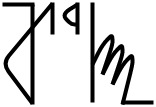 	Căn cứ vào kế hoạch tổ chức chuyên đề, bài học minh họa của tổ trong năm học 2021-2022 để thực hiện chuyên đề, bài học minh họa theo phân công.	Tiến hành thực hiện và báo cáo kết quả tổ chức theo thời gian quy định.Trên đây là kế hoạch tổ chức chuyên đề, bài học minh họa năm học 2021-2022 của tổ Khoa học tự nhiên trường THCS Thị Trấn Vĩnh Thuận./.KT.HIỆU TRƯỞNGPHÓ HIỆU TRƯỞNGTrần Thuận TiếnPHỤ LỤC(Kèm theo kế hoạch số: 09/KH-TKHTN, ngày 16 tháng 2 năm 2022 của tổ Khoa học tự nhiên về việc tổ chức chuyên đề, bài học minh họa năm học 2021-2022)1. Chuyên đề2. Bài học minh họaTRƯỜNG THCS THỊ TRẤNTỔ KHOA HỌC TỰ NHIÊNCỘNG HÒA XÃ HỘI CHỦ NGHĨA VIỆT NAMĐộc lập-Tự do-Hạnh phúcSố: 09/KH-TKHTNTT.Vĩnh Thuận, ngày 16 tháng 02 năm 2022Nơi nhận:Ban giám hiệu trường (để báo cáo); Thành viên tổ (để thực hiện); Lưu HSTCM.TỔ TRƯỞNGNguyễn Trung GiangSTTMônThầy cô phụ tráchThời gian thực hiện1Vật líNguyễn Trung GiangHọc kì 22Hóa họcTrần Thị Thu MùiHọc kì 23Công nghệNguyễn Thị TuyềnHọc kì 24Sinh họcNguyễn Thị HiềnHọc kì 2STTMônThầy cô phụ tráchThời gian thực hiện1Công nghệ 6Nguyễn Thị Tuyền03/20222KHTN 6Trần Thị Thu Mùi03/20223Hóa học 9Ngô Văn Bảy 03/20224Sinh học 9Nguyễn Thị Hiền 04/20225Sinh học 8Dương Hồng Phước04/20226Hóa học 8Lê Hồng Trắng 04/2022